ПРОЕКТ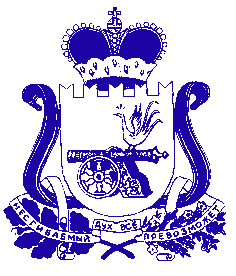 СОВЕТ ДЕПУТАТОВ  ЛЕХМИНСКОГО СЕЛЬСКОГО ПОСЕЛЕНИЯ ХОЛМ-ЖИРКОВСКОГО РАЙОНА СМОЛЕНСКОЙ ОБЛАСТИР Е Ш Е Н И Еот              2022                           №Об установлении земельного налога на территории Лехминского сельского поселения Холм-Жирковского района Смоленской области В соответствии с пунктом 4 статьи 12, главой 31 Налогового кодекса Российской Федерации, Уставом Лехминского сельского поселения Холм-Жирковского района Смоленской области, Совет депутатов Лехминского сельского поселения Холм-Жирковского района Смоленской областиР Е Ш И Л:1. Ввести на территории Лехминского сельского поселения Холм-Жирковского района Смоленской области земельный налог (далее – налог).2. Если иное не установлено пунктом 1 статьи 391 Налогового кодекса Российской Федерации, налоговая база определяется в отношении каждого земельного участка как его кадастровая стоимость, внесенная в Единый государственный реестр недвижимости и подлежащая применению с 1 января года, являющегося налоговым периодом, с учетом особенностей, предусмотренных настоящей статьей.Налоговая база в отношении земельного участка за налоговый период 2023 года определяется как его кадастровая стоимость, внесенная в Единый государственный реестр недвижимости и подлежащая применению с 1 января 2022 года с учетом особенностей, предусмотренных настоящей статьей, в случае, если кадастровая стоимость такого земельного участка, внесенная в Единый государственный реестр недвижимости и подлежащая применению с 1 января 2023 года, превышает кадастровую стоимость такого земельного участка, внесенную в Единый государственный реестр недвижимости и подлежащую применению с 1 января 2022 года, за исключением случаев, если кадастровая стоимость соответствующего земельного участка увеличилась вследствие изменения его характеристик.3. Установить налоговые ставки в следующих размерах: 	1) 0,3 процента в отношении земельных участков:          	1.1.  отнесенных к землям сельскохозяйственного назначения или к землям в составе зон сельскохозяйственного использования в населенных пунктах и используемых для сельскохозяйственного производства;	1.2. предназначенных для сельскохозяйственного использования;          	1.3. занятых жилищным фондом и объектами инженерной инфраструктуры жилищно-коммунального комплекса (за исключением доли в праве на земельный участок, приходящейся на объект, не относящийся к жилищному фонду и к объектам инженерной инфраструктуры жилищно-коммунального комплекса) или приобретенных (предоставленных) для жилищного строительства (за исключением земельных участков, приобретенных (предоставленных) для индивидуального жилищного строительства, используемых в предпринимательской деятельности);          	1.4.  не используемых в предпринимательской деятельности, приобретенных (предоставленных) для ведения личного подсобного хозяйства, садоводства или огородничества, а также земельных участков общего назначения, предусмотренных Федеральным законом от 29 июля 2017 года N 217-ФЗ «О ведении гражданами садоводства и огородничества для собственных нужд и о внесении изменений в отдельные законодательные акты Российской Федерации»;  	1.5. предназначенных для размещения домов индивидуальной жилой застройки;         	 1.6.  ограниченных в обороте в соответствии с законодательством Российской Федерации, предоставленные для обеспечения обороны, безопасности и таможенных нужд.                    	 2) 1,5 процента в отношении земельных участков:        2.1. отнесенных к землям сельскохозяйственного назначения, но не используемых в сельскохозяйственном производстве;           2.2.  предназначенных  для размещения объектов энергетики; 	 2.3. предназначенные для размещения объектов торговли, общественного питания и бытового обслуживания; 	 2.4. предназначенные для размещения производственных и административных зданий, строений сооружений, промышленности, коммунального хозяйства, материально-технического, продовольственного снабжения, сбыта и заготовок;          2.5.  в отношении прочих земельных участков.4. Установить отчетными периодами для налогоплательщиков-организаций первый квартал, второй квартал и третий квартал календарного года.Авансовые платежи по налогу подлежат уплате налогоплательщиками-организациями в срок не позднее последнего числа месяца, следующего за истекшим отчетным периодом.Налог подлежит уплате налогоплательщиками-организациями в срок не позднее 1 марта года, следующего за истекшим налоговым периодом.5. Налоговые льготы, установленные статьей 395 Налогового кодекса Российской Федерации, действуют на территории Лехминского сельского поселения Холм-Жирковского района Смоленской области.Так же освобождаются от налогообложения в размере 100 процентов: 	1) органы местного самоуправления Лехминского сельского поселения Холм-Жирковского района Смоленской области; 	2) автономные, бюджетные и казенные учреждения, финансовое обеспечение деятельности которых осуществляется за счет средств бюджета муниципального образования «Холм-Жирковский район»), полностью   или   частично   финансируемые   за   счет   средств   бюджета муниципального образования «Холм-Жирковский район» Смоленской области и бюджета  Лехминского сельского поселения на основании бюджетной сметы или в виде субсидий на возмещение нормативных затрат, связанных с оказанием ими в соответствии с муниципальным заданием муниципальных услуг (выполненных работ); 	3) дети – сироты,  имеющие земельные участки на территории Лехминского сельского поселения; 	4) ветераны и инвалиды боевых действий и лица, приравненные к ним, имеющие земельные участки на территории администрации Лехминского сельского поселения;	5) граждане в возрасте 70 лет и старше – в отношении одного земельного участка (по выбору налогоплательщика), имеющегося в собственности;          6) государственные бюджетные учреждения, созданные Смоленской областью в целях распоряжения объектами государственной собственности Смоленской области;	7) инвесторы (физические и юридические лица) в отношении земельных участков, используемых ими для реализации инвестиционного проекта. Льгота предоставляется в течение срока реализации инвестиционного проекта, но не более трех налоговых периодов.6. Признать утратившим силу решение Совета депутатов Лехминского сельского поселения Холм-Жирковского района Смоленской области от 09.11.2009г. № 28 «Об утверждении Положения, об установлении земельного налога на территории Лехминского сельского поселения Холм-Жирковского района Смоленской области».      7. Признать утратившим силу решение Совета депутатов Лехминского сельского поселения Холм-Жирковского района Смоленской области от 25.06.2010г. № 26 «О внесении изменений в Положение о земельном налоге на территории Лехминского сельского поселения Холм-Жирковского района Смоленской области». 8. Признать утратившим силу решение Совета депутатов Лехминского сельского поселения Холм-Жирковского района Смоленской области от 15.11.2012г. № 34 «О внесении изменений в Положение об установлении земельного налога на территории Лехминского сельского поселения Холм-Жирковского района Смоленской области». 9. Признать утратившим силу решение Совета депутатов Лехминского сельского поселения Холм-Жирковского района Смоленской области от 14.03.2013г. № 9 «О внесении изменений и дополнений в решение Совета депутатов Лехминского сельского поселения Холм-Жирковского района Смоленской области № 28 от 09.11.2009г. «Об установлении земельного налога на территории Лехминского сельского поселения Холм–Жирковского района Смоленской области».10. Признать утратившим силу решение Совета депутатов Лехминского сельского поселения Холм-Жирковского района Смоленской области от 09.10.2013г. № 35 «О внесении изменений в решение Совета депутатов Лехминского сельского поселения Холм-Жирковского района Смоленской области № 28 от 09.11.2009г. «Об утверждении Положения, об установлении земельного налога на территории Лехминского сельского поселения Холм – Жирковского района Смоленской области».11. Признать утратившим силу решение Совета депутатов Лехминского сельского поселения Холм-Жирковского района Смоленской области от 14.11.2014г. № 34 «О внесении изменений и дополнений в решение Совета депутатов Лехминского сельского поселения Холм-Жирковского района Смоленской области № 28 от 09.11.2009г. «Об установлении земельного налога на территории Лехминского сельского поселения Холм – Жирковского района Смоленской области».12. Признать утратившим силу решение Совета депутатов Лехминского сельского поселения Холм-Жирковского района Смоленской области от 20.01.2016г. № 4 «О внесении изменений и дополнений в решение Совета депутатов Лехминского сельского поселения Холм-Жирковского района Смоленской области № 28 от 09.11.2009г. «Об утверждении Положения, об установлении земельного налога на территории Лехминского сельского поселения Холм – Жирковского района Смоленской области».13. Признать утратившим силу решение Совета депутатов Лехминского сельского поселения Холм-Жирковского района Смоленской области от 23.09.2016г. № 26 «О внесении изменений и дополнений в решение Совета депутатов Лехминского сельского поселения Холм-Жирковского района Смоленской области № 28 от 09.11.2009г. «Об утверждении Положения, об установлении земельного налога на территории Лехминского сельского поселения Холм – Жирковского района Смоленской области».14. Признать утратившим силу решение Совета депутатов Лехминского сельского поселения Холм-Жирковского района Смоленской области от 29.11.2016г. № 34 «О внесении изменений и дополнений в решение Совета депутатов Лехминского сельского поселения Холм-Жирковского района Смоленской области № 28 от 09.11.2009г. «Об утверждении Положения, об установлении земельного налога на территории Лехминского сельского поселения Холм – Жирковского района Смоленской области».15. Признать утратившим силу решение Совета депутатов Лехминского сельского поселения Холм-Жирковского района Смоленской области от 24.04.2017г. № 11 «О внесении изменений и дополнений в решение Совета депутатов Лехминского сельского поселения Холм-Жирковского района Смоленской области от 09.11.2009г. № 28 «Об утверждении Положения, об установлении земельного налога на территории Лехминского сельского поселения Холм – Жирковского района Смоленской области».16. Признать утратившим силу решение Совета депутатов Лехминского сельского поселения Холм-Жирковского района Смоленской области от 15.09.2017г. № 18 «О внесении изменений в решение Совета депутатов Лехминского сельского поселения Холм-Жирковского района Смоленской области от 09.11.2009г. № 28 «Об утверждении Положения, об установлении земельного налога на территории Лехминского сельского поселения Холм – Жирковского района Смоленской области».17. Признать утратившим силу решение Совета депутатов Лехминского сельского поселения Холм-Жирковского района Смоленской области от 28.11.2017г. № 29 «О внесении изменений в решение Совета депутатов Лехминского сельского поселения Холм-Жирковского района Смоленской области от 09.11.2009г. № 28 «Об утверждении Положения, об установлении земельного налога на территории Лехминского сельского поселения Холм – Жирковского района Смоленской области».18. Признать утратившим силу решение Совета депутатов Лехминского сельского поселения Холм-Жирковского района Смоленской области от 12.02.2018г. № 6 «О внесении изменений в решение Совета депутатов Лехминского сельского поселения Холм-Жирковского района Смоленской области от 09.11.2009г. № 28 «Об утверждении Положения, об установлении земельного налога на территории Лехминского сельского поселения Холм – Жирковского района Смоленской области».19. Признать утратившим силу решение Совета депутатов Лехминского сельского поселения Холм-Жирковского района Смоленской области от 09.11.2018г. № 26 «О внесении изменений в решение Совета депутатов Лехминского сельского поселения Холм-Жирковского района Смоленской области от 09.11.2009 года № 28 «Об утверждении Положения, об установлении земельного налога на территории Лехминского сельского поселения Холм – Жирковского района Смоленской области».20. Признать утратившим силу решение Совета депутатов Лехминского сельского поселения Холм-Жирковского района Смоленской области от 15.02.2019г. № 2 «О внесении изменений в решение Совета депутатов Лехминского сельского поселения Холм-Жирковского района Смоленской области от 09.11.2009 № 28 «Об утверждении Положения, об установлении земельного налога на территории Лехминского сельского поселения Холм – Жирковского района Смоленской области».21. Признать утратившим силу решение Совета депутатов Лехминского сельского поселения Холм-Жирковского района Смоленской области от 27.11.2019г. № 52 «О внесении изменений и дополнений в решение Совета депутатов Лехминского сельского поселения Холм-Жирковского района Смоленской области от 09.11.2009г. № 28».22. Признать утратившим силу решение Совета депутатов Лехминского сельского поселения Холм-Жирковского района Смоленской области от 27.11.2020г. № 43 «О внесении изменений в решение Совета депутатов Лехминского сельского поселения Холм-Жирковского района Смоленской области от 09.11.2009 № 28 «Об утверждении Положения, об установлении земельного налога на территории Лехминского сельского поселения Холм – Жирковского района Смоленской области».23. Признать утратившим силу решение Совета депутатов Лехминского сельского поселения Холм-Жирковского района Смоленской области от 04.03.2021г. № 3 «О внесении изменений в решение Совета депутатов Лехминского сельского поселения Холм-Жирковского района Смоленской области от 09.11.2009  № 28 «Об утверждении Положения, об установлении земельного налога на территории Лехминского сельского поселения Холм – Жирковского района Смоленской области».24. Опубликовать настоящее решение в печатном средстве массовой информации Лехминского сельского поселения Холм-Жирковского района Смоленской области «Лехминский вестник». 25.  Настоящее решение вступает в силу с 1 января 2023 года, но не ранее чем по истечении одного месяца со дня его официального опубликования.Глава муниципального образованияЛехминского сельского поселения Холм-Жирковского района Смоленской области                                                                    Н.В.Борисова                                                 